Writing ReadingSpellingWrite a letter to an elderly resident at Aaron House care home in Penicuik or to a grandparent/elderly neighbour. They will love to hear from you during this time!2.   Try to write a simple rhyming poem or an acrostic poem. You can choose what your poem is about. You might write about:The rainforest The Scottish wars of Independence An adventureAn experience you have hadA trip that you have been onHave a look online at the following link: www.pobble365.com/ choose an image and write an imaginative story about it. Or write a story about the Battle of Bannockburn or the Battle of Sterling Bridge.Can you use onomatopoeia, personification, alliteration, similes or metaphors?
You can use the online thesaurus to help you: http://www.kidthesaurus.com/ Remember to check your spelling too: https://kids.britannica.com/kids/browse/diction ary5.   Write a set of instructions on anything you like:How to wash your hands?How to make a sandwich? How to play your favourite game?How to get ready for school?6.   Directions: Describe how to get to school from your house. Draw a map, can you label the roads and streets.Read a book of your choice from home.Write an alternative ending to your story.Write an additional chapter.Pick a character from your story and write a paragraph describing them, can you include adjectives?Make a mind map on your novel, include the setting, plot, charactersWrite a book review to share with the class when we are back at school? Give the book a star rating out of five and provide reasons why.Research an author of your choice.Be a word detective! In any book of your choice find as many verbs, adjectives and nouns as you can. Write them down to help you keep a word bank of these. Choose a book and answer the guided reading questions on twinkl!https://www.twinkl.co.uk/resource/cfe2-l-027-second-level-guided-reading-questionsEach week your spelling words will be added to Sumdog – login and look for your spelling list. You can practise these and if you want do look, cover, write and check in notebook.Other fun ways to do your spelling:Rainbow wordsSpelling Tennis with an adult or sibling. Pyramid words.Write a sentences which include your spelling words. Dictionary definitionThink of words that you find tricky to spell and practice them. Create mnemonics to help you remember tricky words. For example: Because – Big elephants can always understand small elephants.  NumeracyMathsHealth and WellbeingImpress your parents/carers at home by column addition and subtraction. https://www.twinkl.co.uk/search?term=column+addition+with+carryingLog into sumdog.com – your teacher will be setting you challenges and assessments on there. Look out for them! Browse different games on Topmarks, remember to search in the search bar for which game you want to play! For example, Hit the Button and Mental Maths Train. Time https://www.topmarks.co.uk/Search.aspx?q=telling+timeMoney https://www.topmarks.co.uk/maths-games/7-11-years/moneyAddition and subtraction https://www.topmarks.co.uk/maths-games/7-11-years/addition-and-subtractionMultiplication and Division https://www.topmarks.co.uk/maths-games/7-11-years/multiplication-and-divisionDaily Task 
Write down a number, and think of everything that you know about that number. 
How many tens does it have? How many units does it have? Which times table is it in? 
What is the number before and after?
How many ways can you make this number? (+,-, divide. X)
Draw an array for this number
Double it Half it Add 10
Subtract 10
Add 100
Multiply it by 2
Multiply it by 3
Is the number odd or even?Create some missing number sums for someone else in your house. Remember and mark them just like a teacher would! Impress parents and carers by telling the time using both analogue and digital clocks. Work out the time until lunch, tea and bedtime. What time is it in other countries? Try some of the worksheets. Remember you don’t have to print them out, copy and complete on paper. https://www.twinkl.co.uk/searchWork out your monthly budget. Are you saving pocket money for something? Try some of these challenges.  Try some of the worksheets. Remember you don’t have to print them out, copy and complete on paper.https://www.twinkl.co.uk/searchWord problems https://www.twinkl.co.uk/searchHow many anglers can you find round your house?Write them down and write down they type of angle beside it. ObtuseRight angle Straight angle Acute angle Try some worksheets  https://www.twinkl.co.uk/searchTopmarks anglesFollow a recipe at home with an adult. Weigh out the ingredients. Which ingredients are heavier? Which ones do you need more of? Document what you do each day while in the house. Add in the times next to what you do. E.g; 7:30- go in the shower. 8:00- have breakfast. Create a number pattern and ask someone else in your house to guess what the pattern is! Did they get it right? Can you make a shop at home? Make some coins and notes out of paper and price different items around your home. Ask family and friends to buy things from your shop with money and work out how much change they will get.Create a coin caterpillar. Use real coins or you can draw fake ones! 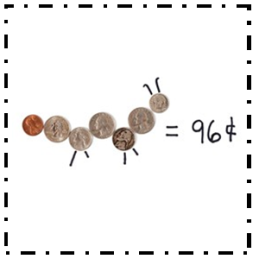 Complete a 5 minute Joe Wicks PE Lesson everyday to keep fit and healthy or follow his daily 9am, 30 minute workouts:https://www.youtube.com/watch?v=d3LPrhI0v-wChoose a Cosmic Kids Yoga video to do at home; https://www.youtube.com/user/CosmicKidsYogaDraw pictures of characters from Inside Out, such as joy or scared. Discuss with someone at home what it is like to feel these emotions.Try as many new healthy foods as you can! Keep a diary of all of the ones you have eaten and what you thought about them. Create a kindness calendar – write down every kind thing you do each day. Topic/Social Studies Modern LanguagesRME This term our topic was all about Scottish wars of Independence, here are some tasks you can do:Research the Battles that took place and create a poster all about them. Look on Google maps to find where the battles took place. Create a fact file about William Wallace, Robert the Bruce and Edward the first. https://www.youtube.com/watch?v=KlXobRvePyQDraw a map of Scotland and label where the key battles took place. Draw they key people involved in the Scottish wars of independence, are there any similarities or differences?  Draw some armour that you would wear to battle. Create your own shield. In class we have been learning French words for the following topics:Days of the weekMonths of the years Numbers up to 100. Basic conversational language, E.g. Hello, How are you? I am good thank you, etc. Make a poster of the different things you know. Teach someone at home the words you have learned so far. This website has been created to access resources to help with French at home, have a look and use what will help you!https://sites.google.com/edubuzz.org/1plus2/homelearningAccess some activities at the following apphttps://www.duolingo.com/Easter is coming up very soon! Watch BBC Teach’s Christian story of Easter here; https://www.youtube.com/watch?v=Wnbo2AmS3OIMake a storyline, or cartoon grid, retelling the Christian story of Easter. Remember to include all the key parts! Can you think of different traditions that we might do at Easter time? For example, going on an Easter hunt with our families!Expressive Arts Science/Technologies Life SkillsChoose a famous artist to research and try to recreate some of their work.Here are some to help you:Steven BrownCharles Rennie MackIntoshVan GoghAndy WarholBanksyCreate a dance to your favourite song. If you have a musical instrument then now is your time to practice lots!Create puppets and act out a well known fairytale.E. g. Three little pigs.Have a go at some of the coding activities from this website: 
https://code.org/learn Plant a seed and take care of it and watch how your plant/flower will grow. Have a look on the Glasgow Science Centre website which will give you lots of at home Science activities!
https://www.glasgowsciencecentre.org/gsc-at-homeTry the bread experiment. Thinking about the importance of hygiene and hand washing before preparing food. Record what happened.              https://www.youtube.com/watch?v=AlOoDe7_RJgHow does washing our hands make germs go away? https://www.youtube.com/watch?v=djxmuDz8c3sHave responsibilities in your house – have jobs to do each day. E.g. tidy up/cleaning jobs, help prepare meals, etc. Learn to do some gardening. 